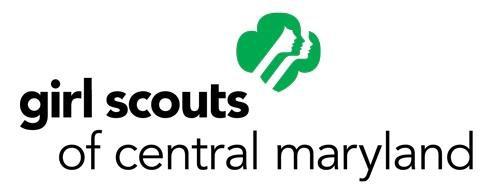 APPLICATION FOR NATIONAL COUNCIL DELEGATEThe National Council Session/56th Convention of Girl Scouts of the USA will be held July 2023 in Orlando Florida. Girl Scouts of Central Maryland will be eligible to send approximately 10 voting delegates, as prescribed by a formula established by the Girl Scouts of the USA.If you are interested in serving as a National Council Delegate, complete the application, obtain one letter of reference, and submit both items via email no later than January 31, 2022. Please include a resume or short bio if available.SEND COMPLETED APPLICATION AND LETTER OF REFERENCE BY EMAIL TO: Zac Dixon zdixon@gscm.orgIMPORTANT STEPS TO FOLLOW: 1) Please download the application, 2) save and rename the file, 3) fill out your application saving it as you go, and 4) return it with your letter of reference to zdixon@gscm.org.The Nominating Committee will review the applications, interview, and select a slate of National Council Delegates and alternate Delegates to be elected by the voting members at the Annual Meeting in May 2022.    National Council Delegates are required to:Attend orientation, training, and preparation meetings prior to the National Council Meeting.Plan to attend all sessions in Orlando.Be willing to report back to Council membership both verbally and in writing.Serve as a National Council Delegate for the next three years and be willing to attend any additional National Meetings called.Be a citizen of the United States of America.Be a registered active member of Girl Scouts of Central Maryland and fourteen (14) years of age or older.Please complete the following information to be considered for a National Delegate position:Name: 		Email: Address: 	 City: State: 	 Zip: Preferred Phone number: 	 Service Unit: County: Years Registered (including 2021-2022 membership year):    	As an Adult Member    	As a Girl Member      	Total YearsThe following two questions are required by the GSUSA ConstitutionAre you at least 14 years of age or older as of May 3, 2022         Yes      No Are you an American Citizen?     Yes      No CANDIDATE EXPERIENCECURRENT and PAST GIRL SCOUT EXPERIENCECurrent primary position, including troop number, if applicable:PLEASE ANSWER THE FOLLOWING QUESTIONS:   Why do you believe you are best suited to be one of GSCM's delegates to the National Council Session/Convention?  (maximum 100 words)What do you think is the biggest challenge that Girl Scouting faces? (maximum 100 words)What role do you play in helping the Girl Scout organization remain relevant to girls today? (maximum 100 words)Have you served as a GSCM National Council Delegate before?  YES  No  	YEAR Please complete this section for statistical purposes only:I choose not to share at this time.I certify that I have read the position description for GSCM National Delegate.  If elected, I agree that I will carry out the responsibilities of a delegate as described and to represent Girl Scouts of Central Maryland as an informed delegate.  Electronic submission is considered an agreement with this statement.Signature: 	Date: Your typed signature confirms completion of this application.Don't forget to:Submit National Delegate Application no later than January 31, 2022and include a resume or short bio if you have one.Submit one letter of reference (no relatives please) no later than January 31, 2022Thank you for your interest in representing Girl Scouts of Central Maryland at the National Council Session/56th Convention!If you have not received an acknowledgement of this application within 7 days of submission, please contact Zac Dixon zdixon@gscm.org or call (410) 358-9711 Ext 249.Other past and present positionsDescriptionTime Period (i.e. 2010 – 2014)RACE/ETHNICITY: Asian/Pacific  Islander American Indian/Native     Alaskan   BlackWhite Also of Hispanic Origin I choose not to share at this time.AGE GROUP:(14-17)(18-29)(30-39)(40-49)(50-59)(60+)